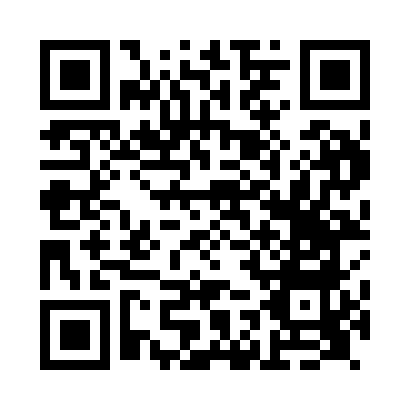 Prayer times for Borrowston, Highland, UKMon 1 Jul 2024 - Wed 31 Jul 2024High Latitude Method: Angle Based RulePrayer Calculation Method: Islamic Society of North AmericaAsar Calculation Method: HanafiPrayer times provided by https://www.salahtimes.comDateDayFajrSunriseDhuhrAsrMaghribIsha1Mon2:484:211:157:0510:0811:412Tue2:484:221:157:0510:0711:413Wed2:494:231:157:0410:0711:414Thu2:504:241:157:0410:0611:405Fri2:504:251:157:0410:0511:406Sat2:514:261:167:0410:0411:407Sun2:514:281:167:0310:0311:398Mon2:524:291:167:0310:0211:399Tue2:534:301:167:0210:0111:3810Wed2:544:321:167:0210:0011:3811Thu2:544:331:167:019:5911:3712Fri2:554:341:167:019:5811:3713Sat2:564:361:177:009:5611:3614Sun2:574:371:177:009:5511:3615Mon2:584:391:176:599:5411:3516Tue2:594:411:176:589:5211:3417Wed2:594:421:176:589:5111:3418Thu3:004:441:176:579:4911:3319Fri3:014:461:176:569:4811:3220Sat3:024:471:176:559:4611:3121Sun3:034:491:176:549:4411:3022Mon3:044:511:176:539:4311:3023Tue3:054:531:176:529:4111:2924Wed3:064:551:176:519:3911:2825Thu3:074:561:176:509:3711:2726Fri3:084:581:176:499:3511:2627Sat3:085:001:176:489:3311:2528Sun3:095:021:176:479:3111:2429Mon3:105:041:176:469:2911:2330Tue3:115:061:176:459:2711:2231Wed3:125:081:176:449:2511:21